PonedjeljakSat 1= Hrvatski jezikImenuj slovo na sredini. Napiši ga prema predlošku. Nakon toga pronađi i prekriži sva slova I u kružićima.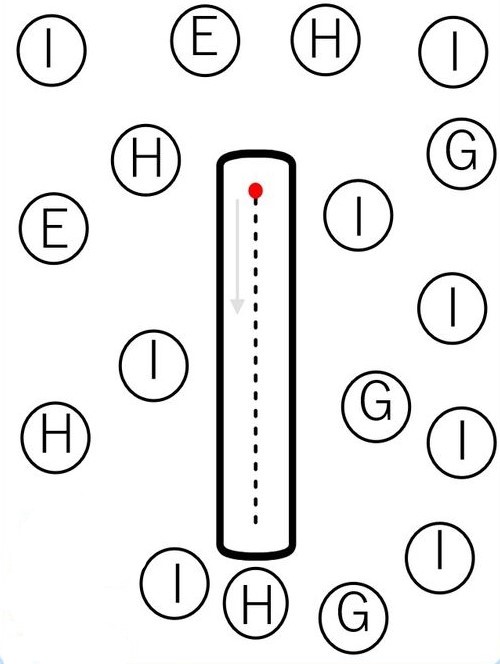 Sat 3= PERPPodebljaj po isprekidanim linijama.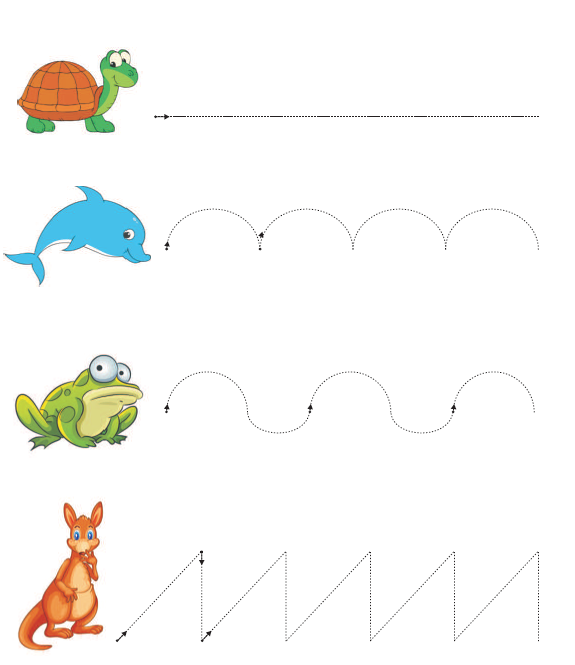 Sat 4= MatematikaSat 4= MatematikaPogledaj sličice pa zaokruži broj životinja koji je na slici.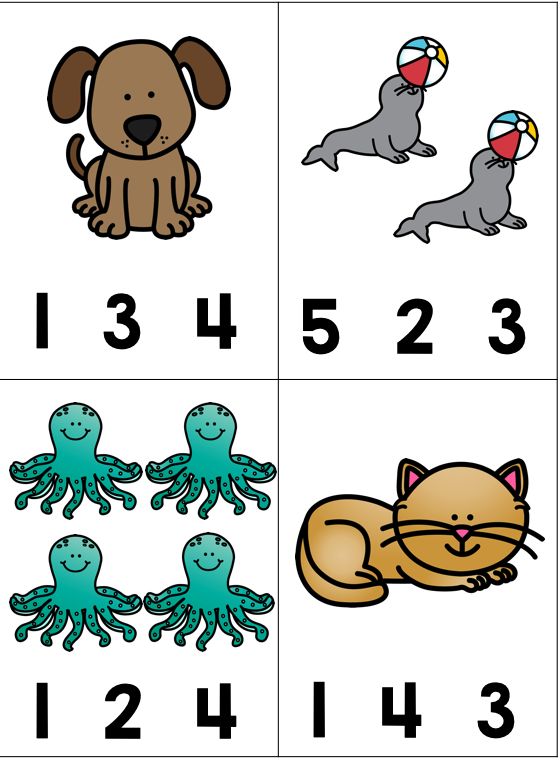 Sat 5= Likovna kulturaKoje voće vidiš na slici? Oboji krugove zelenom bojom.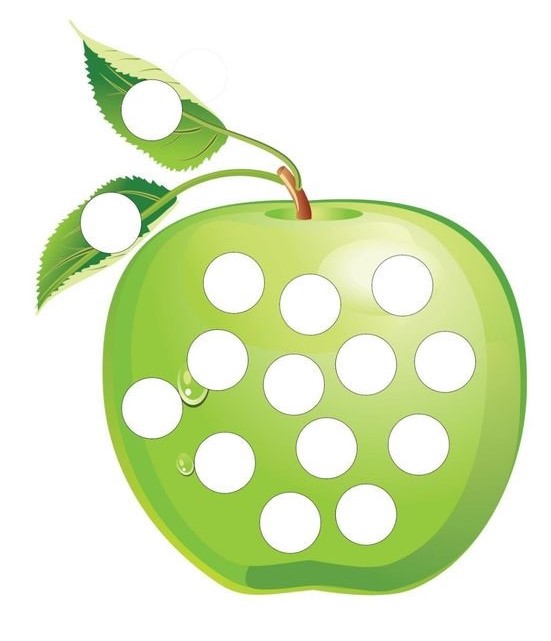 